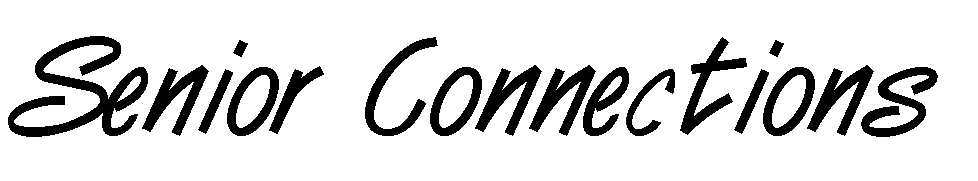 PSYCHOTHERAPY PROGRESS NOTEDate of Session: 	/ 	/ 	Primary DX: 	Facility Name:  	(ICD-Code #)    (Disorder Name)Name of Patient:  	    	(Last)	(First)	AgeFemale	MaleLength of Session: (actual minutes) 		No Session  	Outcome Measurement:	Periodic Treatment Review	Other:  	Treatment Issue/Target Symptoms/Behaviors On Current Treatment Plan addressed during session:Symptoms Observed During Session:Comorbid medical condition impacting psychological status. Specify:  	Therapeutic TechniquesIntervention Strategies Implemented and Session Focus or Theme:  	Patient ResponseMarked Improvement	Some Improvement	Maintenance of Functioning	Symptoms WorseEvidence of Patient Response:  	Future Treatment/Follow-up Issues:    		 Check when applicable:	Change Treatment Plan	Change DiagnosisSignature of Therapist/Title	Signature of Psychologist (only)If signature appears here, signature of the Psychologist verifies direct supervision or presence in same room.Psychotherapy Progress Note, January 2015Type of Service Billed:Individual Therapy:Group Therapy:Crisis Codes:Type of Service Billed:90832	90834	908379085390839	90840 x  	(first 60 minutes)	(each additional 30 min of crisis therapy)aggression (physical)danger to selfhallucinations (visual)sad/pained/worried expressionaggression (verbal)decreased energy/fatiguehopelessness/helplessnessself deprecationagitationdelusionshypersomnia/insomniasocially inappropriate (specify: 	)angerdepressedimpulsivitysocial withdrawalanhedoniadistractibilityirritabilitysuicidal ideation or plananxiety/fearemotional labilitynegative statementsthought disorder (specify: 	)appetite disturbancefeelings of worthlessnessnoncompliance (medical care)other observed symptoms: 	danger to othershallucinations (auditory)restlessnessCognitive BehavioralInsight-orientedBehavioral ModificationSupportiveOther:  	